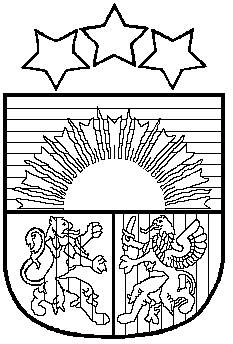 LATVIJAS REPUBLIKAPRIEKULES NOVADA PAŠVALDĪBAS DOMEReģistrācijas Nr. 90000031601, Saules iela 1, Priekule, Priekules novads, LV-3434, tālrunis 63461006, fakss 63497937, e-pasts: dome@priekulesnovads.lvAPSTIPRINĀTI                                                                                        ar Priekules novada pašvaldībasdomes 28.05.2015. lēmumu (protokols Nr.9,28.§)Saistošie noteikumi Nr.7Par aizliegumu ģenētiski modificēto kultūraugu audzēšanai Priekules novada teritorijāIzdoti saskaņā ar Ģenētiski modificēto organismu aprites likuma 22.panta 2.daļuPriekules novada teritorijā, kurā ietilpst Bunkas pagasts, Gramzdas pagasts, Kalētu pagasts, Virgas pagasts, Priekules pagasts un Priekules pilsēta aizliegts audzēt jebkādus ģenētiski modificētus kultūraugus.Aizliegums Priekules novada teritorijā audzēt ģenētiski modificētus kultūraugus ir 10 gadi.Saistošie noteikumi Nr.7 „Par aizliegumu ģenētiski modificēto kultūraugu audzēšanai Priekules novada teritorijā” stājās spēkā nākošajā dienā pēc to publicēšanas vietējā laikrakstā „Priekules novada ziņas”.Pašvaldības domes priekšsēdētāja					V.Jablonska